             Study holiday  Pace Rebecca Where/location: LondonThe period: 6 weeksLanguage course: English Work placement: zero hours Number of lessons: 20 lessons (standard) 45 minutes for lessonsNumber of hours: 170 hours Number of students per class: 21 people Social activities: A ticket to the theatre or musical: £15-£ 30A day show/excursion to London: £10An entire day of sightseeing outside of London: £30A night in a London club: £10 at the entranceBrunch at a restaurant around the school: £5-£12Traditional Afternoon tea: £8-£ 15Tour with the visit to the places of Jack the Ripper: £5Accommodation: 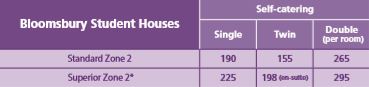 *Private bathroom can be arranged for a supplement of £30 per week, subject to availability.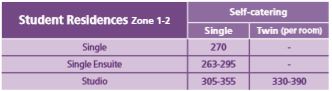 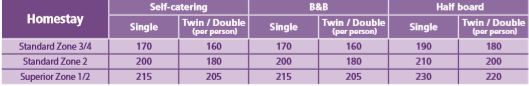 En-suite/private bathroom can be arranged for an additional fee, subject to availability. Full board option available upon request, prices from £195 per week.Minimum booking: 1 week      Arrival day: SundayDeparture day: Saturday    Minimum age: 18 (except for homestay) Twin rooms: Only available for two people travelling together (except for Bloomsbury Student Houses). Additional charges applicable to arrivals at unsociable hours, extra night stays and guests/visitors.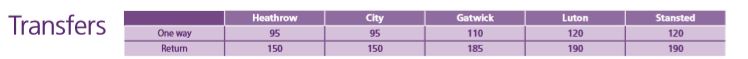 